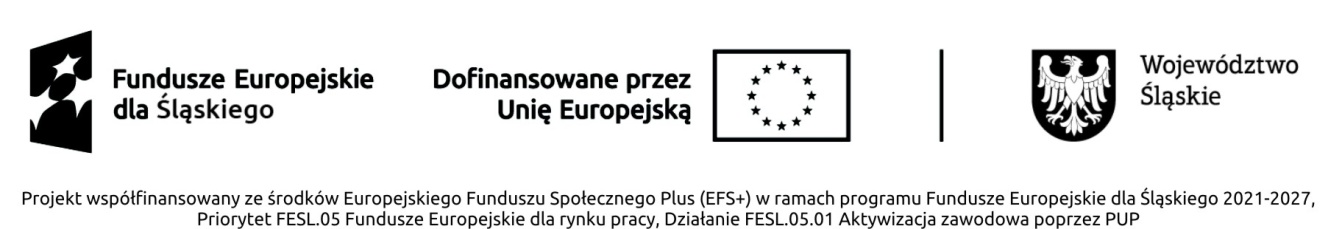 Częstochowa, dn	Powiatowy Urząd Pracyul. Szymanowskiego 1542-217 Częstochowa	/nr wniosku/WNIOSEK O ZAWARCIE UMOWY O ZORGANIZOWANIE STAŻU W RAMACH PROJEKTU „AKTYWIZACJA OSÓB BEZROBOTNYCH ZAREJESTROWANYCH W POWIATOWYM URZĘDZIE PRACY W CZĘSTOCHOWIE” – EFS+DANE ORGANIZATORANazwa organizatora		Siedziba i miejsce prowadzenia działalności, telefon		Rodzaj działalności	Data rozpoczęcia działalności	Liczba pracowników w zakładzie pracy w przeliczeniu na pełny wymiar czasu pracy	Do liczby pracowników nie wlicza się osób zatrudnionych na podstawie umowy zlecenia, umowy o dzieło, umowy o pracę nakładczą, uczniów, osób korzystających z urlopów wychowawczych, macierzyńskich oraz urlopów bezpłatnych powyżej 3 miesięcy.NIP	REGON	Dane osoby upoważnionej do reprezentowania organizatora i podpisania umowy		Dane osoby upoważnionej do kontaktu z PUP Cz-wa		Telefon kontaktowy	Forma prawna	Forma opodatkowania (właściwe podkreślić): zasady ogólnepodatek liniowyryczałtkarta podatkowaDANE DOTYCZĄCE MIEJSCA STAŻULiczba przewidywanych miejsc pracy, na których bezrobotni będą odbywać staż	Proponowana data rozpoczęcia stażu	Opis zadań wykonywanych podczas stażu przez bezrobotnego, w tym nazwę zawodu lub specjalności, zgodnie z klasyfikacją zawodów i specjalności potrzeb rynku pracy, nazwę komórki organizacyjnej i stanowiska pracy oraz zakres zadań zawodowych.				Opis warunków pracy na stanowisku / np. praca na powietrzu, praca przy monitorze powyżej 4 h, praca na wysokości do 3 m/powyżej 3 m, niezbędne aktualne badania sanitarno-epidemiologiczne, inne czynniki szkodliwe, warunki uciążliwe/:				Miejsce odbywania stażu (adres)	Proponowany okres odbywania stażu (nie krótszy niż 3 miesiące)	System pracy :	Godziny odbywania stażu 	Czas pracy bezrobotnego odbywającego staż nie może przekraczać 8 godzin na dobę i 40 godzin tygodniowo, a bezrobotnego będącego osobą z niepełnosprawnością zaliczoną do znacznego lub umiarkowanego stopnia niepełnosprawności – 7 godzin na dobę i 35 godzin tygodniowo. Bezrobotny nie może odbywać stażu w niedzielę i święta, w porze nocnej, w systemie pracy zmianowej ani w godzinach nadliczbowych.Ilość stażystów aktualnie odbywających staż u pracodawcy	Podać liczbę stażystów z innych Urzędów Pracy	WYMAGANE KWALIFIKACJE KANDYDATA DO ODBYCIA STAŻUPoziom wykształcenia	Zawód, kierunek	Dodatkowe wymagania	Predyspozycje psychofizyczne i zdrowotne		Minimalne kwalifikacje niezbędne do podjęcia stażu przez bezrobotnego na danym stanowisku	Proponowany kandydat (imię i nazwisko, data urodzenia)Na staż nie mogą być kierowani współmałżonkowie organizatora stażu.DANE OPIEKUNA BEZROBOTNEGO SKIEROWANEGO DO ODBYCIA STAŻUImię i nazwisko	Stanowisko w zakładzie pracy	Opiekun bezrobotnego odbywającego staż może jednocześnie sprawować opiekę nad nie więcej niż 3 osobami bezrobotnymi (w przypadku zorganizowania stażu dla większej liczby osób bezrobotnych podać szczegółową informację dotyczącą opiekunów).PO OKRESIE ODBYWANIA STAŻU SKIEROWANA PRZEZ URZĄD OSOBA BEZROBOTNA ZOSTANIE / NIE ZOSTANIE ZATRUDNIONA (właściwe podkreślić)Rodzaj umowy, która będzie stanowiła podstawę wykonywania prac przez bezrobotnego po okresie odbywania stażu (właściwe podkreślić):Umowa o pracę na okres co najmniej 1 miesiąca	z podaniem wymiaru czasu pracy	Umowa o pracę od 1 do 3 miesięcy	z podaniem wymiaru czasu pracy	Umowa o pracę od 4 do 6 miesięcy	z podaniem wymiaru czasu pracy	Umowa o pracę od 7 do 12 miesięcy	z podaniem wymiaru czasu pracy	Umowa o pracę na okres powyżej 12 miesięcy	z podaniem wymiaru czasu pracy	Umowa cywilno-prawna (umowa zlecenia) na minimum 1 pełny miesiąc z dochodem miesięcznym nie niższym niż minimalne wynagrodzenieUmowa cywilno-prawna (umowa o dzieło), w której nie określono czasookresu jej trwania – wartość umowy jest równa lub wyższa od jednokrotności minimalnego wynagrodzenia.Zapewniam / nie zapewniam skierowanej osobie bezrobotnej możliwość zdobycia umiejętności/kompetencji (właściwe zaznaczyć):cyfrowych,niezbędnych do podjęcia pracy w sektorze zielonej gospodarki,istotnych dla regionalnych/lokalnych specjalizacji,związanych z usługami zdrowotnymi i opiekuńczymi.W przypadku zapewnienia przez Organizatora stażu możliwości zdobycia umiejętności cyfrowych lub/i zielonych należy zamieścić w programie stażu (Rodzaj uzyskiwanych kwalifikacji lub umiejętności zawodowych) zapis: umiejętności cyfrowe lub/i umiejętności zielone, natomiast w kolumnie Zakres wykonywanych zadań umieścić konkretne działania związane ze zdobyciem/rozwijaniem przez stażystę umiejętności cyfrowych lub/i zielonych. Po zakończonym stażu należy taką informację umieścić w opinii celem potwierdzenia nabycia umiejętności cyfrowych lub/i zielonych. Informuję, iż złożyłam(-em) / nie złożyłam(-em) wniosek(u) w tut. Urzędzie dotyczący(ego) wsparcia na inne formy pomocy. (właściwe podkreślić)W przypadku informacji twierdzącej proszę wymienić			Oświadczam, że nie toczy się w stosunku do firmy postępowanie upadłościowe i nie został zgłoszony wniosek o likwidację. Nie posiadamy zadłużenia w Urzędzie Skarbowym z tytułu zobowiązań podatkowych i w Zakładzie Ubezpieczeń Społecznych z tytułu opłat składek na ubezpieczenie społeczne.Świadom odpowiedzialności prawnej oświadczam, że dane zawarte w niniejszym wniosku są zgodne z prawdą.   Podpis i pieczęć wnioskodawcyZałączniki:Program stażu, który winien zawierać szczegółowy zakres zadań i obowiązków związanych z wnioskowanym stanowiskiem stażu wraz z harmonogramem realizacji zadań w celu zapewnienia istotnego rozwoju kompetencji i umożliwienia nabycia umiejętności praktycznych niezbędnych do wykonywania samodzielnej pracy na danym stanowisku (każde stanowisko wymaga odrębnego programu stażu).Oświadczenie – załącznik nr 2 do wniosku.Klauzula informacyjna – EFS+.PouczenieOrganizatorem stażu może być pracodawca lub przedsiębiorca.
Pracodawcą, w świetle przepisów, jest jednostka organizacyjna, chociażby nie posiadała osobowości prawnej, a także osoba fizyczna, jeżeli zatrudnia co najmniej jednego pracownika.
U organizatora stażu, który jest pracodawcą, staż mogą odbywać jednocześnie bezrobotni w liczbie nieprzekraczającej liczby pracowników zatrudnionych u organizatora w dniu składania wniosku w przeliczeniu na pełny wymiar czasu pracy. U organizatora stażu, który nie jest pracodawcą, staż może odbywać jednocześnie jeden bezrobotny.Powiatowy Urząd Pracy w Częstochowie z siedzibą przy ul. Szymanowskiego 15 w Częstochowie jako administrator danych osobowych informuje, że Pani/Pana dane osobowe będą przetwarzane w celu realizacji niniejszego wniosku i będą udostępniane jedynie podmiotom uprawnionym na podstawie przepisów prawa lub umów powierzenia. Dane nie będą transferowane do państw trzecich oraz organizacji międzynarodowych. Podanie danych jest wymagane w związku z realizacją zadania administratora w zakresie niniejszego wniosku na podstawie ustawy z dnia 20 kwietnia 2004r. o promocji zatrudnienia i instytucjach rynku pracy. Dane będą przetwarzane do momentu ustania celu przetwarzania oraz w celach archiwalnych. Dane nie będą profilowane. Wszelkie informacje związane z danymi osobowymi można uzyskać kontaktując się z inspektorem ochrony danych Powiatowego Urzędu Pracy w Częstochowie pisząc na adres: iod@czestochowa.praca.gov.pl.